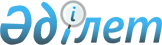 Об установлении водоохранных зон, полос и режима их хозяйственного использования Западно-Казахстанской областиПостановление акимата Западно-Казахстанской области от 24 февраля 2017 года № 52. Зарегистрировано Департаментом юстиции Западно-Казахстанской области 14 марта 2017 года № 4713.
      Руководствуясь Водным кодексом Республики Казахстан от 9 июля 2003 года, Законом Республики Казахстан от 23 января 2001 года "О местном государственном управлении и самоуправлении в Республике Казахстан" и в соответствии с приказом Министра сельского хозяйства Республики Казахстан от 18 мая 2015 года № 19-1/446 "Об утверждении Правил установления водоохранных зон и полос" (зарегистрирован в Министерстве юстиции Республики Казахстан 4 августа 2015 года №11838) и на основании утвержденной проектной документацией "Проект водоохранных зон и полос реки Урал, реки Чаган в черте города Уральска 9 километров, 5 километров соответственно и озера Шалкар Западно-Казахстанской области" и "Проект водоохранных зон и полос реки Урал и реки Чаган (71 километров) Западно-Казахстанской области" акимат Западно-Казахстанской области ПОСТАНОВЛЯЕТ:
      1. Установить:
      1) водоохранные зоны и полосы водных объектов Западно-Казахстанской области согласно приложению 1 к настоящему постановлению;
      2) режим хозяйственного использования водоохранных зон и полос согласно приложению 2 к настоящему постановлению.
      Сноска. Пункт 1 с изменением, внесенным постановлением акимата Западно-Казахстанской области от 03.08.2019 № 200 (вводится в действие со дня первого официального опубликования).


      2. Акимам города Уральск, Акжаикского, Бәйтерек, Бурлинского, Жангалинского, Казталовского, Теректинского, Таскалинского и Чингирлауского районов:
      1) выделение земельных участков для ведения хозяйственной деятельности в пределах водоохранных зон и полос производить при условии соблюдения соответствующего режима использования, исключающего возможность загрязнения, засорения и истощения водных объектов, по согласованию с уполномоченными государственными органами в соответствии с действующим законодательством Республики Казахстан;
      2) принять необходимые меры, вытекающие из настоящего постановления.
      Сноска. Пункт 2 с изменениями, внесенными постановлениями акимата Западно-Казахстанской области от 03.08.2019 № 200 (вводится в действие со дня первого официального опубликования); от 10.08.2020 № 188 (вводится в действие со дня первого официального опубликования).


      3. Государственному учреждению "Управление природных ресурсов и регулирования природопользования Западно-Казахстанской области" передать в установленном порядке проектную документацию государственному учреждению "Управление по контролю за использованием и охраной земель Западно-Казахстанской области" для осуществления государственного контроля за использованием и охраной земельных ресурсов.
      4. Государственному учреждению "Управление природных ресурсов и регулирования природопользования Западно-Казахстанской области" (А. М. Даулетжанов) обеспечить государственную регистрацию данного постановления в органах юстиции, его официальное опубликование в Эталонном контрольном банке нормативных правовых актов Республики Казахстан и в средствах массовой информации.
      5. Контроль за исполнением настоящего постановления возложить на первого заместителя акима Западно-Казахстанской области Утегулова А. К.
      6. Настоящее постановление вводится в действие со дня первого официального опубликования.
      "СОГЛАСОВАНО"РуководительЖайык-Каспийской бассейновойинспекции по регулированиюиспользования и охране водных ресурсов___________________Г.Азидуллин"27" 02 2017 год Водоохранные зоны и полосы водных объектов Западно-Казахстанской области
      Сноска. Приложение 1 - в редакции постановления акимата Западно-Казахстанской области от 20.03.2024 № 64 (вводится в действие по истечении десяти календарных дней после дня его первого официального опубликования). Режим хозяйственного использования водоохранных зон и полос
      Сноска. Приложение 2 - в редакции постановления акимата Западно-Казахстанской области от 10.08.2020 № 188 (вводится в действие со дня первого официального опубликования).
      1. В пределах водоохранных зон запрещаются:
      1) ввод в эксплуатацию новых и реконструированных объектов, не обеспеченных сооружениями и устройствами, предотвращающими загрязнение и засорение водных объектов и их водоохранных зон и полос;
      2) проведение реконструкции зданий, сооружений, коммуникаций и других объектов, а также производство строительных, дноуглубительных и взрывных работ, добыча полезных ископаемых, прокладка кабелей, трубопроводов и других коммуникаций, буровых, земельных и иных работ без проектов, согласованных в установленном порядке с местными исполнительными органами, бассейновыми инспекциями, уполномоченным государственным органом в области охраны окружающей среды, государственным органом в сфере санитарно-эпидемиологического благополучия населения и другими заинтересованными органами;
      3) размещение и строительство складов для хранения удобрений, пестицидов, нефтепродуктов, пунктов технического обслуживания, мойки транспортных средств и сельскохозяйственной техники, механических мастерских, устройство свалок бытовых и промышленных отходов, площадок для заправки аппаратуры пестицидами, взлетно-посадочных полос для проведения авиационно-химических работ, а также размещение других объектов, отрицательно влияющих на качество воды;
      4) размещение животноводческих ферм и комплексов, накопителей сточных вод, полей орошения сточными водами, кладбищ, скотомогильников (биотермических ям), а также других объектов, обусловливающих опасность микробного загрязнения поверхностных и подземных вод;
      5) выпас скота с превышением нормы нагрузки, купание и санитарная обработка скота и другие виды хозяйственной деятельности, ухудшающие режим водоемов;
      6) применение способа авиаобработки пестицидами и авиаподкормки минеральными удобрениями сельскохозяйственных культур и лесонасаждений на расстоянии менее двух тысяч метров от уреза воды в водном источнике;
      7) применение пестицидов, на которые не установлены предельно допустимые концентрации, внесение удобрений по снежному покрову, а также использование в качестве удобрений необезвреженных навозосодержащих сточных вод и стойких хлорорганических пестицидов.
      При необходимости проведения вынужденной санитарной обработки в водоохранной зоне допускается применение мало- и среднетоксичных нестойких пестицидов.
      2. В пределах водоохранных полос запрещаются:
      1) хозяйственная и иная деятельность, ухудшающая качественное и гидрологическое состояние (загрязнение, засорение, истощение) водных объектов;
      2) строительство и эксплуатация зданий и сооружений, за исключением водохозяйственных и водозаборных сооружений и их коммуникаций, мостов, мостовых сооружений, причалов, портов, пирсов и иных объектов транспортной инфраструктуры, связанных с деятельностью водного транспорта, объектов по использованию возобновляемых источников энергии (гидродинамической энергии воды), а также рекреационных зон на водном объекте, без строительства зданий и сооружений досугового и (или) оздоровительного назначения;
      3) предоставление земельных участков под садоводство и дачное строительство;
      4) эксплуатация существующих объектов, не обеспеченных сооружениями и устройствами, предотвращающими загрязнение водных объектов и их водоохранных зон и полос;
      5) проведение работ, нарушающих почвенный и травяной покров (в том числе распашка земель, выпас скота, добыча полезных ископаемых), за исключением обработки земель для залужения отдельных участков, посева и посадки леса;
      6) устройство палаточных городков, постоянных стоянок для транспортных средств, летних лагерей для скота;
      7) применение всех видов пестицидов и удобрений.
					© 2012. РГП на ПХВ «Институт законодательства и правовой информации Республики Казахстан» Министерства юстиции Республики Казахстан
				
      Аким области

А.Кульгинов
Приложение 1
к постановлению акимата
Западно-Казахстанской
области от 24 февраля 2017 года №52
№
Водный объект, его участок
Место расположение (населенный пункт)
Протяженность границы (километр)
Водоохранная зона
Водоохранная зона
Водоохранная полоса
Водоохранная полоса
№
Водный объект, его участок
Место расположение (населенный пункт)
Протяженность границы (километр)
Площадь (гектар)
Ширина (метр)
Площадь (гектар)
Ширина (метр)
По проектно-сметной документации "Проект водоохранных зон и полос реки Урал, реки Чаган в черте города Уральска 9 километров, 5 километров соответственно и озера Шалкар Западно-Казахстанской области"
По проектно-сметной документации "Проект водоохранных зон и полос реки Урал, реки Чаган в черте города Уральска 9 километров, 5 километров соответственно и озера Шалкар Западно-Казахстанской области"
По проектно-сметной документации "Проект водоохранных зон и полос реки Урал, реки Чаган в черте города Уральска 9 километров, 5 километров соответственно и озера Шалкар Западно-Казахстанской области"
По проектно-сметной документации "Проект водоохранных зон и полос реки Урал, реки Чаган в черте города Уральска 9 километров, 5 километров соответственно и озера Шалкар Западно-Казахстанской области"
По проектно-сметной документации "Проект водоохранных зон и полос реки Урал, реки Чаган в черте города Уральска 9 километров, 5 километров соответственно и озера Шалкар Западно-Казахстанской области"
По проектно-сметной документации "Проект водоохранных зон и полос реки Урал, реки Чаган в черте города Уральска 9 километров, 5 километров соответственно и озера Шалкар Западно-Казахстанской области"
По проектно-сметной документации "Проект водоохранных зон и полос реки Урал, реки Чаган в черте города Уральска 9 километров, 5 километров соответственно и озера Шалкар Западно-Казахстанской области"
1
озеро Шалкар
село Сарыомир Теректинского района
57
5844
500
2990
50-50
По проектно-сметной документации "Проект водоохранных зон и полос реки Жайык"
По проектно-сметной документации "Проект водоохранных зон и полос реки Жайык"
По проектно-сметной документации "Проект водоохранных зон и полос реки Жайык"
По проектно-сметной документации "Проект водоохранных зон и полос реки Жайык"
По проектно-сметной документации "Проект водоохранных зон и полос реки Жайык"
По проектно-сметной документации "Проект водоохранных зон и полос реки Жайык"
По проектно-сметной документации "Проект водоохранных зон и полос реки Жайык"
2
Река Жайык
от государственной границы до границы Атырауской области
872,74
36819,997
500-2000
6154,3767
35-55
По проектно-сметной документации по обозначению водоохранных зон и полос реки Чаган
По проектно-сметной документации по обозначению водоохранных зон и полос реки Чаган
По проектно-сметной документации по обозначению водоохранных зон и полос реки Чаган
По проектно-сметной документации по обозначению водоохранных зон и полос реки Чаган
По проектно-сметной документации по обозначению водоохранных зон и полос реки Чаган
По проектно-сметной документации по обозначению водоохранных зон и полос реки Чаган
По проектно-сметной документации по обозначению водоохранных зон и полос реки Чаган
3
река Чаган
от государственной границы до устья реки
91,05
8502,53
500-600
1202,51
35-100
По проектно-сметной документации по обозначению водоохранных зон и полос реки Деркул
По проектно-сметной документации по обозначению водоохранных зон и полос реки Деркул
По проектно-сметной документации по обозначению водоохранных зон и полос реки Деркул
По проектно-сметной документации по обозначению водоохранных зон и полос реки Деркул
По проектно-сметной документации по обозначению водоохранных зон и полос реки Деркул
По проектно-сметной документации по обозначению водоохранных зон и полос реки Деркул
По проектно-сметной документации по обозначению водоохранных зон и полос реки Деркул
4
река Деркул
от села Вавилино Таскалинского района до устья реки
206,131
18526,77
500-550
2303,76
35
По проектно-сметной документации по обозначению водоохранных зон и полос реки Большой Узень
По проектно-сметной документации по обозначению водоохранных зон и полос реки Большой Узень
По проектно-сметной документации по обозначению водоохранных зон и полос реки Большой Узень
По проектно-сметной документации по обозначению водоохранных зон и полос реки Большой Узень
По проектно-сметной документации по обозначению водоохранных зон и полос реки Большой Узень
По проектно-сметной документации по обозначению водоохранных зон и полос реки Большой Узень
По проектно-сметной документации по обозначению водоохранных зон и полос реки Большой Узень
5
река Большой Узень
от государственной границы до устья реки
273,8
30365,497
500-600
7373,6212
35-42
По проектно-сметной документации по обозначению водоохранных зон и полос Айдарханского водохранилища
По проектно-сметной документации по обозначению водоохранных зон и полос Айдарханского водохранилища
По проектно-сметной документации по обозначению водоохранных зон и полос Айдарханского водохранилища
По проектно-сметной документации по обозначению водоохранных зон и полос Айдарханского водохранилища
По проектно-сметной документации по обозначению водоохранных зон и полос Айдарханского водохранилища
По проектно-сметной документации по обозначению водоохранных зон и полос Айдарханского водохранилища
По проектно-сметной документации по обозначению водоохранных зон и полос Айдарханского водохранилища
6
Айдарханское водохранилище
река Большой Узень, Казталовский район
22,921
3060,6036
500
1926,9386
35
По проектно-сметной документации по обозначению водоохранных зон и полос Сарычаганакского водохранилища
По проектно-сметной документации по обозначению водоохранных зон и полос Сарычаганакского водохранилища
По проектно-сметной документации по обозначению водоохранных зон и полос Сарычаганакского водохранилища
По проектно-сметной документации по обозначению водоохранных зон и полос Сарычаганакского водохранилища
По проектно-сметной документации по обозначению водоохранных зон и полос Сарычаганакского водохранилища
По проектно-сметной документации по обозначению водоохранных зон и полос Сарычаганакского водохранилища
По проектно-сметной документации по обозначению водоохранных зон и полос Сарычаганакского водохранилища
7
Сарычаганакское водохранилище
река Большой Узень, Казталовский район
16,739
2875,20
500
1998,5042
35
По проектно-сметной документации по обозначению водоохранных зон и полос реки Малый Узень
По проектно-сметной документации по обозначению водоохранных зон и полос реки Малый Узень
По проектно-сметной документации по обозначению водоохранных зон и полос реки Малый Узень
По проектно-сметной документации по обозначению водоохранных зон и полос реки Малый Узень
По проектно-сметной документации по обозначению водоохранных зон и полос реки Малый Узень
По проектно-сметной документации по обозначению водоохранных зон и полос реки Малый Узень
По проектно-сметной документации по обозначению водоохранных зон и полос реки Малый Узень
8
река Малый Узень
от государственной границы до устья реки
407,3
40008,02
500-600
7978,4837
35-100
По проектно-сметной документации по обозначению водоохранных зон и полос реки Утва
По проектно-сметной документации по обозначению водоохранных зон и полос реки Утва
По проектно-сметной документации по обозначению водоохранных зон и полос реки Утва
По проектно-сметной документации по обозначению водоохранных зон и полос реки Утва
По проектно-сметной документации по обозначению водоохранных зон и полос реки Утва
По проектно-сметной документации по обозначению водоохранных зон и полос реки Утва
По проектно-сметной документации по обозначению водоохранных зон и полос реки Утва
9
река Утва
Чингирлауский и Бурлинский районы
312
33745,048
500
4330,8456
35-42
По проектно-сметной документации по обозначению водоохранных зон и полос Желаевского карьера
По проектно-сметной документации по обозначению водоохранных зон и полос Желаевского карьера
По проектно-сметной документации по обозначению водоохранных зон и полос Желаевского карьера
По проектно-сметной документации по обозначению водоохранных зон и полос Желаевского карьера
По проектно-сметной документации по обозначению водоохранных зон и полос Желаевского карьера
По проектно-сметной документации по обозначению водоохранных зон и полос Желаевского карьера
По проектно-сметной документации по обозначению водоохранных зон и полос Желаевского карьера
10
Желаевский карьер (кадастровые номера 08-118-115-821, 08-118-115-082, 08-118-115-859, 08-118-951-030, 08-118-955-415, 08-118-952-066)
Трекинский сельский округ района Бәйтерек
Восточный берег водоема № 1 - 1,002; Западный берег водоема № 2 – 0,432
36,75
300
11,99
35
По проектно-сметной документации по обозначению водоохранных зон и полос водных объектов месторождения Карачаганак
По проектно-сметной документации по обозначению водоохранных зон и полос водных объектов месторождения Карачаганак
По проектно-сметной документации по обозначению водоохранных зон и полос водных объектов месторождения Карачаганак
По проектно-сметной документации по обозначению водоохранных зон и полос водных объектов месторождения Карачаганак
По проектно-сметной документации по обозначению водоохранных зон и полос водных объектов месторождения Карачаганак
По проектно-сметной документации по обозначению водоохранных зон и полос водных объектов месторождения Карачаганак
По проектно-сметной документации по обозначению водоохранных зон и полос водных объектов месторождения Карачаганак
11
река Березовка
Жарсуатский, Пугачевский, Успеновский сельские округа Бурлинского района
21,7
1493,0591
500
164,5591
35
12
балка Куншубай
Жарсуатский, Пугачевский сельские округа Бурлинского района
13,9
793,8597
500
82,1446
35
13
балка Калминкова
Пугачевский сельский округ Бурлинского района
9,64
488,0690
500
50,0934
35
14
балка Безымянная
Пугачевский сельский округ Бурлинского района
4,6
165,3114
500
31,8349
35
По проектно-сметной документации по обозначению водоохранных зон и полос реки Барбастау
По проектно-сметной документации по обозначению водоохранных зон и полос реки Барбастау
По проектно-сметной документации по обозначению водоохранных зон и полос реки Барбастау
По проектно-сметной документации по обозначению водоохранных зон и полос реки Барбастау
По проектно-сметной документации по обозначению водоохранных зон и полос реки Барбастау
По проектно-сметной документации по обозначению водоохранных зон и полос реки Барбастау
По проектно-сметной документации по обозначению водоохранных зон и полос реки Барбастау
15
река Барбастау 
Теректинский район
113 
11003,93
500
955,11
35-40
По проектно-сметной документации по обозначению водоохранных зон и полос реки Илек 
По проектно-сметной документации по обозначению водоохранных зон и полос реки Илек 
По проектно-сметной документации по обозначению водоохранных зон и полос реки Илек 
По проектно-сметной документации по обозначению водоохранных зон и полос реки Илек 
По проектно-сметной документации по обозначению водоохранных зон и полос реки Илек 
По проектно-сметной документации по обозначению водоохранных зон и полос реки Илек 
По проектно-сметной документации по обозначению водоохранных зон и полос реки Илек 
16
река Илек 
Чингирлауский и Бурлинский районы
203,429
7865,46
500
656,06
35-40
По проектно-сметной документации по обозначению водоохранных зон и полос Кировского водохранилища 
По проектно-сметной документации по обозначению водоохранных зон и полос Кировского водохранилища 
По проектно-сметной документации по обозначению водоохранных зон и полос Кировского водохранилища 
По проектно-сметной документации по обозначению водоохранных зон и полос Кировского водохранилища 
По проектно-сметной документации по обозначению водоохранных зон и полос Кировского водохранилища 
По проектно-сметной документации по обозначению водоохранных зон и полос Кировского водохранилища 
По проектно-сметной документации по обозначению водоохранных зон и полос Кировского водохранилища 
17
Кировское водохранилище 
Акжаикский район и район Бәйтерек
37,111
1461,77
500
116,11
35
По проектно-сметной документации по обозначению водоохранных зон и полос реки Кушум 
По проектно-сметной документации по обозначению водоохранных зон и полос реки Кушум 
По проектно-сметной документации по обозначению водоохранных зон и полос реки Кушум 
По проектно-сметной документации по обозначению водоохранных зон и полос реки Кушум 
По проектно-сметной документации по обозначению водоохранных зон и полос реки Кушум 
По проектно-сметной документации по обозначению водоохранных зон и полос реки Кушум 
По проектно-сметной документации по обозначению водоохранных зон и полос реки Кушум 
18
река Кушум 
районы Бәйтерек, Акжаикский, Жангалинский
415
30682,67
500
2324,0
35-40
По проектно-сметной документации по обозначению водоохранных зон и полос реки Солянка 
По проектно-сметной документации по обозначению водоохранных зон и полос реки Солянка 
По проектно-сметной документации по обозначению водоохранных зон и полос реки Солянка 
По проектно-сметной документации по обозначению водоохранных зон и полос реки Солянка 
По проектно-сметной документации по обозначению водоохранных зон и полос реки Солянка 
По проектно-сметной документации по обозначению водоохранных зон и полос реки Солянка 
По проектно-сметной документации по обозначению водоохранных зон и полос реки Солянка 
19
река Солянка 
Теректинский и Акжаикский районы
56,5
7662,80
500
724,76
35-38
По проектно-сметной документации по обозначению водоохранных зон и полос озера Ядовитое 
По проектно-сметной документации по обозначению водоохранных зон и полос озера Ядовитое 
По проектно-сметной документации по обозначению водоохранных зон и полос озера Ядовитое 
По проектно-сметной документации по обозначению водоохранных зон и полос озера Ядовитое 
По проектно-сметной документации по обозначению водоохранных зон и полос озера Ядовитое 
По проектно-сметной документации по обозначению водоохранных зон и полос озера Ядовитое 
По проектно-сметной документации по обозначению водоохранных зон и полос озера Ядовитое 
20
озеро Ядовитое 
город Уральск и Теректинский район
9,156
331,61
500
70,24
35
По проектной документации по обозначению водоохранных зон и полос балки Багырлай 
По проектной документации по обозначению водоохранных зон и полос балки Багырлай 
По проектной документации по обозначению водоохранных зон и полос балки Багырлай 
По проектной документации по обозначению водоохранных зон и полос балки Багырлай 
По проектной документации по обозначению водоохранных зон и полос балки Багырлай 
По проектной документации по обозначению водоохранных зон и полос балки Багырлай 
По проектной документации по обозначению водоохранных зон и полос балки Багырлай 
21
балка Багырлай
Акжаикский район
158
15580,4
500
1357,07
35-41
По проектной документации по обозначению водоохранных зон и полос балки Карасу
По проектной документации по обозначению водоохранных зон и полос балки Карасу
По проектной документации по обозначению водоохранных зон и полос балки Карасу
По проектной документации по обозначению водоохранных зон и полос балки Карасу
По проектной документации по обозначению водоохранных зон и полос балки Карасу
По проектной документации по обозначению водоохранных зон и полос балки Карасу
По проектной документации по обозначению водоохранных зон и полос балки Карасу
22
балка Карасу
Казталовский район 
11,43
1167,8
500
83,28
35
По проектной документации по обозначению водоохранных зон и полос реки Ембулатовка 
По проектной документации по обозначению водоохранных зон и полос реки Ембулатовка 
По проектной документации по обозначению водоохранных зон и полос реки Ембулатовка 
По проектной документации по обозначению водоохранных зон и полос реки Ембулатовка 
По проектной документации по обозначению водоохранных зон и полос реки Ембулатовка 
По проектной документации по обозначению водоохранных зон и полос реки Ембулатовка 
По проектной документации по обозначению водоохранных зон и полос реки Ембулатовка 
23
река Ембулатовка 
район Бәйтерек 
70,249
5374,24
500
548,26
35-40
По проектной документации по обозначению водоохранных зон и полос реки Уленти
По проектной документации по обозначению водоохранных зон и полос реки Уленти
По проектной документации по обозначению водоохранных зон и полос реки Уленти
По проектной документации по обозначению водоохранных зон и полос реки Уленти
По проектной документации по обозначению водоохранных зон и полос реки Уленти
По проектной документации по обозначению водоохранных зон и полос реки Уленти
По проектной документации по обозначению водоохранных зон и полос реки Уленти
24
река Уленти
Сырымский и Акжаикский районы
239,7
21427,08
500
2056,897
35-40
По проектной документации по обозначению водоохранных зон и полос реки Калдыгайты
По проектной документации по обозначению водоохранных зон и полос реки Калдыгайты
По проектной документации по обозначению водоохранных зон и полос реки Калдыгайты
По проектной документации по обозначению водоохранных зон и полос реки Калдыгайты
По проектной документации по обозначению водоохранных зон и полос реки Калдыгайты
По проектной документации по обозначению водоохранных зон и полос реки Калдыгайты
По проектной документации по обозначению водоохранных зон и полос реки Калдыгайты
25
река Калдыгайты
Каратобинский и Чингирлауский районы 
278
23467,07
500
1998,12
35-40
По проектной документации по обозначению водоохранных зон и полос протока Чаган
По проектной документации по обозначению водоохранных зон и полос протока Чаган
По проектной документации по обозначению водоохранных зон и полос протока Чаган
По проектной документации по обозначению водоохранных зон и полос протока Чаган
По проектной документации по обозначению водоохранных зон и полос протока Чаган
По проектной документации по обозначению водоохранных зон и полос протока Чаган
По проектной документации по обозначению водоохранных зон и полос протока Чаган
26
проток Чаган
город Уральск и район Бәйтерек 
50,7 
4760,35
500
404,47
35-50
По проектной документации по обозначению водоохранных зон и полос реки Караоба 
По проектной документации по обозначению водоохранных зон и полос реки Караоба 
По проектной документации по обозначению водоохранных зон и полос реки Караоба 
По проектной документации по обозначению водоохранных зон и полос реки Караоба 
По проектной документации по обозначению водоохранных зон и полос реки Караоба 
По проектной документации по обозначению водоохранных зон и полос реки Караоба 
По проектной документации по обозначению водоохранных зон и полос реки Караоба 
27
река Караоба 
Теректинский и Бурлинский районы 
75,639
6884,36
500
1539,97
100
По проектной документации по обозначению водоохранных зон и полос водохранилища Рыбный Сакрыл
По проектной документации по обозначению водоохранных зон и полос водохранилища Рыбный Сакрыл
По проектной документации по обозначению водоохранных зон и полос водохранилища Рыбный Сакрыл
По проектной документации по обозначению водоохранных зон и полос водохранилища Рыбный Сакрыл
По проектной документации по обозначению водоохранных зон и полос водохранилища Рыбный Сакрыл
По проектной документации по обозначению водоохранных зон и полос водохранилища Рыбный Сакрыл
По проектной документации по обозначению водоохранных зон и полос водохранилища Рыбный Сакрыл
28
водохранилище Рыбный Сакрыл
Казталовский район 
22,092
1144,57
500
221,09
100
По проектной документации по обозначению водоохранных зон и полос Битикского водохранилища 
По проектной документации по обозначению водоохранных зон и полос Битикского водохранилища 
По проектной документации по обозначению водоохранных зон и полос Битикского водохранилища 
По проектной документации по обозначению водоохранных зон и полос Битикского водохранилища 
По проектной документации по обозначению водоохранных зон и полос Битикского водохранилища 
По проектной документации по обозначению водоохранных зон и полос Битикского водохранилища 
По проектной документации по обозначению водоохранных зон и полос Битикского водохранилища 
29
Битикское водохранилище 
Акжаикский район
12,524
674,28
500-550
127,09
100Приложение 2
к постановлению акимата
Западно-Казахстанской области
от 24 февраля 2017 года № 52